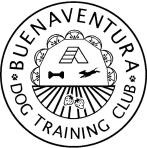 Buenaventura Dog Training Club, Inc.Membership ApplicationName(s): 	___Address: 	__City: 		 State: 	     Zip Code: 	_ Phone:	Email: 			_Name & Breed of Dog(s): 	I currently participate in, or am interested in (check all that apply):___Obedience     ___Rally     ___Agility     ___Herding     ___Tracking     ___Nose Work___Scent Work     ___Field Work     ___Lure Coursing     ___Conformation     ___Therapy___Other (please specify): _______________________________________________________Other Dog Club Affiliations: 	Sponsored by: 	____________________________________________________________Sponsored by: 	Dues are $25.00 per individual and $40.00 per household (2 or more people) per calendar year (January - December). Applications received between November 1st - April 30th must be accompanied by Dues in the full amount (Dues paid in November or December will be applied to the following calendar year); Applications received between May 1st - October 31st must be accompanied by Dues in half the amount stated. Checks should be made out to the BDTC, Inc.I certify that I will abide by the By-Laws, rules, regulations and decisions of the Buenaventura Dog Training Club, Inc. and the American Kennel Club. I hereby agree that I, my heirs, assignees and legal representatives will hold harmless the BDTC, Inc, its officers, directors, members, and any other persons connected with the Club in any capacity whatsoever from any and all liability for any injury or damage to myself, my dog(s), my property, or my guests resulting from any action, howsoever caused, while participating in training classes or any other events held and/or sponsored by the Buenaventura Dog Training Club, Inc.Signature(s): ________________________________________________     Date:_______________________Send completed Application and Dues to:BDTC, Inc. C/O Jennifer GyslerP.O. Box 720249Pinon Hills, CA 92372